Утверждено: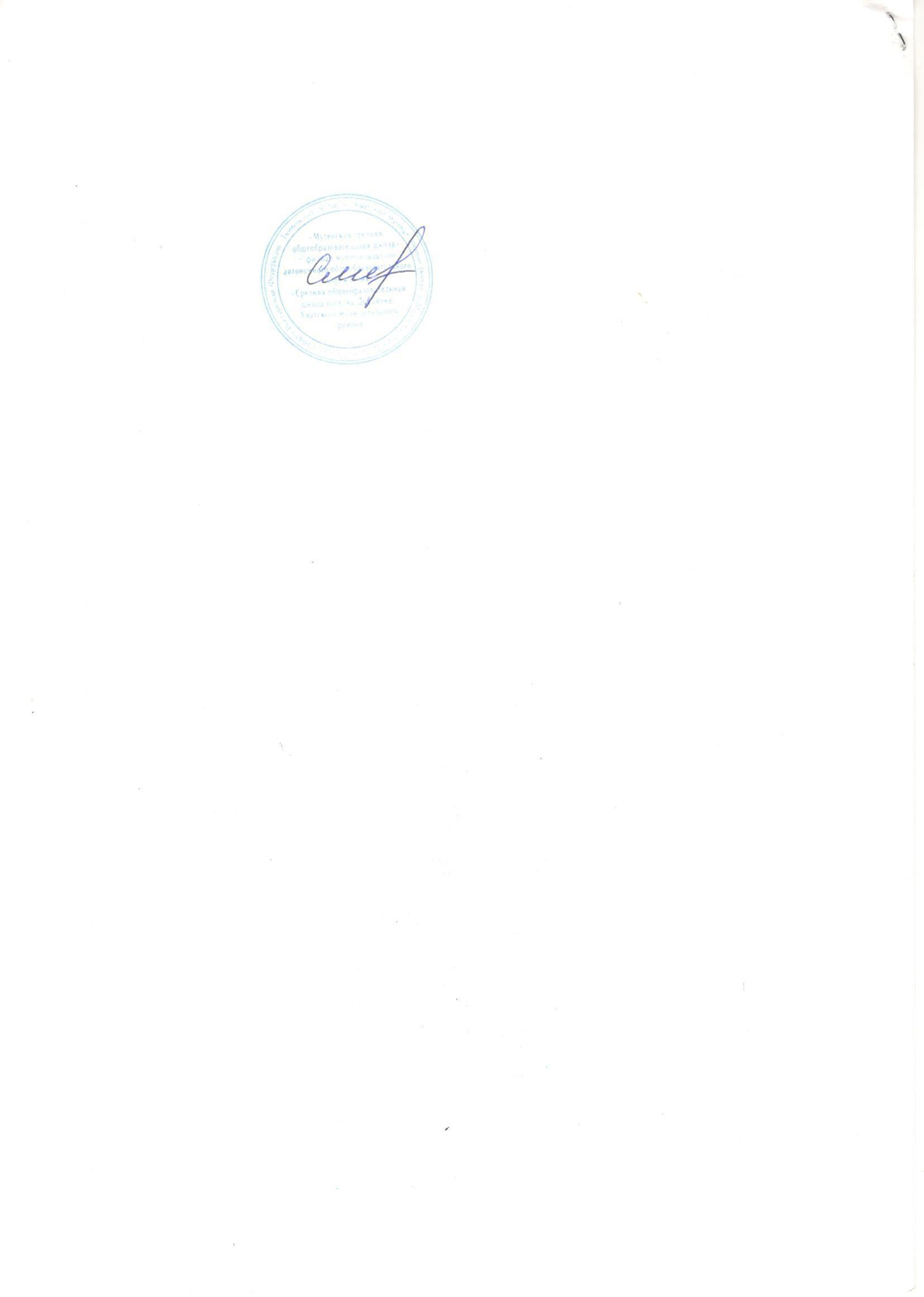 Заведующей «Мугенской СОШ» - филиал МАОУ «СОШ п. Демьянка» УМР__________________ Сметаниной Т.Ю.Продолжительность учебного года:Учебный год начинается 01 сентября 2023 года. 
Учебный год заканчивается:
для 1–8, 10 классов – 26 мая 2024 года, для 9, 11 (12) классов – с учетом расписания государственной (итоговой) аттестации.I 	четверть 		 		01.09.2023. – 30.10.2023.II 	четверть 				07.11.2023. – 29.12.2023.III 	четверть 				09.01.2024. - 22.03.2024.IV 	четверть 				01.04.2024. – 26.05.2024.Осенние каникулы: 31.10.2023. – 06.11.2023.Зимние: 30.12.2023. – 08.01.2024.Весенние: 23.03.2024. – 31.03.2024.Дополнительные каникулы для 1 класса:17.02.2024. – 25.02.2024.Летние: 27.05.2024. – 31.08.2024.